MondayTuesdayWednesdayThursdayFridayMorning CircleAre you ready to learn? Make sure you have got dressed, eaten breakfast, made your bed and brushed your teeth.Enjoy a piece of fruit and watch our morning circle songs:https://www.youtube.com/embed/Xb29Js0wehghttps://www.youtube.com/embed/2EdpL06MIfE https://www.youtube.com/embed/omkuE6Wa5kQ https://www.youtube.com/embed/8ZjpI6fgYSY Mystery Doug- complete a drawing of what you have learned, or write your prediction to Doug’s question https://www.youtube.com/embed/UX6RbDCCGDE Complete the daily check-in worksheet.Do our soundwaves dance- https://www.youtube.com/embed/yM3dMF-Bxuk Morning CircleAre you ready to learn? Make sure you have got dressed, eaten breakfast, made your bed and brushed your teeth.Enjoy a piece of fruit and watch our morning circle songs:https://www.youtube.com/embed/Xb29Js0wehghttps://www.youtube.com/embed/2EdpL06MIfE https://www.youtube.com/embed/omkuE6Wa5kQ https://www.youtube.com/embed/8ZjpI6fgYSY Mystery Doug- complete a drawing of what you have learned, or write your prediction to Doug’s question https://www.youtube.com/embed/q57fauR3Syk Complete the daily check-in worksheet.Do our soundwaves dance- https://www.youtube.com/embed/yM3dMF-Bxuk Morning CircleAre you ready to learn? Make sure you have got dressed, eaten breakfast, made your bed and brushed your teeth.Enjoy a piece of fruit and watch our morning circle songs:https://www.youtube.com/embed/Xb29Js0wehghttps://www.youtube.com/embed/2EdpL06MIfE https://www.youtube.com/embed/omkuE6Wa5kQ https://www.youtube.com/embed/8ZjpI6fgYSY Mystery Doug- complete a drawing of what you have learned, or write your prediction to Doug’s question https://www.youtube.com/embed/0VEJCWvfhQg Complete the daily check-in worksheet.Do our soundwaves dance- https://www.youtube.com/embed/yM3dMF-Bxuk Morning CircleAre you ready to learn? Make sure you have got dressed, eaten breakfast, made your bed and brushed your teeth.Enjoy a piece of fruit and watch our morning circle songs:https://www.youtube.com/embed/Xb29Js0wehghttps://www.youtube.com/embed/2EdpL06MIfE https://www.youtube.com/embed/omkuE6Wa5kQ https://www.youtube.com/embed/8ZjpI6fgYSY Mystery Doug- complete a drawing of what you have learned, or write your prediction to Doug’s question https://www.youtube.com/embed/vg-JhWcTz-Y Complete the daily check-in worksheet.Do our soundwaves dance- https://www.youtube.com/embed/yM3dMF-Bxuk Morning CircleAre you ready to learn? Make sure you have got dressed, eaten breakfast, made your bed and brushed your teeth.Enjoy a piece of fruit and watch our morning circle songs:https://www.youtube.com/embed/Xb29Js0wehghttps://www.youtube.com/embed/2EdpL06MIfE https://www.youtube.com/embed/omkuE6Wa5kQ https://www.youtube.com/embed/8ZjpI6fgYSY Mystery Doug- complete a drawing of what you have learned, or write your prediction to Doug’s question https://www.youtube.com/embed/f_ivo_xXY2U Complete the daily check-in worksheet.Do our soundwaves dance- https://www.youtube.com/embed/yM3dMF-Bxuk LiteracyPhonics- Read through the new sounds we have learnt last term. You will find them in your pack. Investigate our sound of the week Let’s learning our sound for the week! - https://www.youtube.com/embed/JpyASJYqlKs Brainstorm words that have the ‘qu’, sounds. In your book draw a picture to match each word. Complete the ‘qu’ worksheet- circle the th sounds in the words, trace the ‘qu’’ sounds and colour in the pictures with ‘qu’ in them. Reading and Comprehension- The CampRead ‘The Camp’ with mum or dad.Answer the questions following the reading.Grammar: VerbsWatch this video about verbs https://www.youtube.com/embed/DzmmSbLwOGo Complete the ‘identify nouns and verbs’ activity in your booklet. Use the pictures to help you find and write in the correct verb. Remember- Nouns are words that describe a person place or thing- Verbs are doing words. Spelling- Complete the look read, cover, write, check worksheet of your spelling words. Make your spelling words out of playdough. LiteracyPhonics- Read through the new sounds we have learnt this term.Investigate our sound of the week. Watch this video- https://www.youtube.com/embed/_Nawc37HyTQ Walk around the house and find 5 things that have the sound ‘qu’ sound. Draw pictures of the items you found and write what they are underneath. Complete ‘qu’ worksheet- trace the ‘qu’ sounds and draw four baby heads.Trace the sentence ‘The quads have a quaint quilt’.Reading and Comprehension- Re-read ‘The Camp’ with mum or dad.Draw a picture of what you read. Don’t forget to draw the setting and the characters.Send Mrs Meuron a picture on seesaw of your work.Writing Complete the ‘draw write paste’ worksheet. Spelling- Complete the look read, cover, write, check worksheet of your spelling words. Write out your brainstormed ‘qu’ words in rice. LiteracyPhonics: Read through the new sounds we have learnt this term.Complete the beginning sounds match up activity. Cut along the dotted lines and match beginning sounds to the end sounds to make words. Grammar: adverbsWe have going to learn about adverbs. Adverbs are words that describe verbs. Watch this video and make sure you pause the video and answer the questions. https://www.youtube.com/embed/drbcKE1Pcsc Complete the adverb activity in your booklet.Writing- Complete the ‘The Cheeky Monster worksheet. Write two sentences using the prompts.Look at the words listed on the left to help you create a sentence. Reading and Comprehension- The Fat RatRead ‘The Fat Rat’ with mum or dad.Answer the questions following the read.Draw a picture of what you read. Spelling- Complete the look read, cover, write, check worksheet of your spelling words. Put some shampoo in a zip-lock bag and close it tight (make sure there is no air in the bag). Write out your spelling words on the top of the bag. LiteracyPhonics- Using the word families worksheet, make a list of words that have the ‘un’ sound in them, e.g., fun. Be sure and try each letter in the alphabet when making your words.Complete the sound breakdown worksheet. Write each sound you hear in the word in the box. The first one has been done for you as an example.Reading and Comprehension- ‘The Fun Run’Read through ‘The Fun Run’ with mum or dad.Answer the questions following the reading.Ask mum or dad to complete the feedback box at the bottom of the page.Writing: Re-read ‘The fat Rat’ with mum or dad. After reading, look at the text and point out of the words you know. Make a list of these words.Vocabulary- word picture matchComplete the word to picture match worksheetCut and paste the pictures and words and re-arrange them to match. Send Mrs Meuron a picture on seesaw of your work.LiteracySpelling TestAsk mum or dad to test you on your sight words.  HandwritingComplete the handwriting worksheet- trace the grey letters and write them on the line below. Trace the sentence and write it on the line below. Reading and Comprehension- ‘The Fun Run’Read through ‘The Fun Run’ with mum or dad.Point out all the words you can read and make a list.Make these words using playdough.Speaking and ListeningWhat are you most looking forward to when you get back to school?Send a video to Mrs Meuron on Seesaw.Brain BreakGo outside and play. Make sure you run around and get your body moving. Brain BreakFree choiceBrain Breakhttps://www.youtube.com/embed/QM8NjfCfOg0 Brain BreakJust dance. Pick some of your favourite just dance ideas and get your body moving.Brain BreakAre there any jobs you can help with around the house? Maybe help mum and dad wash the car, fold the washing, or clean the kitchen.MathsMaths Mentals Worksheet.Complete the daily maths mentals worksheet at the back for your booklet.TEN ActivityActivity 1:You will need: Deck of cards, 2 players.Each player is dealt 2 cards and one card is placed in the middle of the circle.  Both players must select a card and add it to the card in the middle. Make sure cards are shown at the same time.Highest card wins. Repeat, changing the outcome of the win, e.g., lowest card wins, closest to 10 wins a score. Activity 2:You will need: dominoesPlace all dominoes face down on the floor. Players take turns to flip over the domino and count the dots. Match the correct number card with the number of dots on the domino.  Number recognitionComplete the colour by number worksheet.MathsMaths Mentals Worksheet.Complete the daily maths mentals worksheet at the back for your booklet.TEN ActivityActivity 1:You will need: Deck of cards, 2 players.Each player is given 5 cards face up. The remaining cards are placed in a pile in the middle of both players. The aim of the game is to be the first player to arrange the cards in either ascending (smallest to largest) or descending (largest to smallest) order.Activity 2: You will need: dominoes- Take 2 dominoes tiles. Look and the dot patterns. Cover one pattern with your hand and add the two patterns togetherNote: you have to try and remember the cover pattern. Number recognitionGo outside and write number 1-20 in the dirt or sand using a stick. MathsMaths Mentals Worksheet.Complete the daily maths mentals worksheet at the back for your booklet.TEN ActivityActivity 1:You will need: Deck of cards, and number line included to help. Pick up a card. How many more to take ten?You might like to use your number line to help you. Put your finger on the number that is the same as the card. Jump on using your finger, counting by 1 as you go until you get to ten. Send Mrs Meuron a picture or video on seesaw of you completing this activity.Activity 2: You will need: Dominoes and cardsChild picks 2 number cards. They must think about how it might look on a domino and match the corresponding domino to the number card.Number recognition- Make a hopscotch track using the numbers 1-10 in each box. If you want a big challenge, try using the numbers from 1 to 20.MathsMaths Mentals Worksheet.Complete the daily maths mentals worksheet at the back for your booklet.TEN ActivityActivity 1: You will need: deck of cards.Adult picks card up from deck. Tell the child the number before to see if they can work out which card you have. e.g., “I’m going to tell you the number that comes before the number on my card. The number before is 7. what is the number on my card?  Activity 2: You will need: Dominoes, 2 playersIn pairs, first person turns over a domino without their partner seeing it, and tells them the dots e.g. I have 6 & 2. Partner has to work out the total number of dots on the domino. Use the domino to check your answer.  Number RecognitionMake numbers 1-20 using playdough. MathsNumber of the day- 24What is the number before 24?What is the number after 24?Walk around the house and find something that has the number 24 on it? Draw this item in your book. TEN ActivityActivity 1:You will need: Number card (only 1-9).Student draws a card form the pile.They are to keep counting from the number on that card until they get to 20. Repeat until all cards are gone. Activity 2:You will need: DominoesPut out a domino.Student adds the dots together and tells partner to total. They then have to identify 1 before that number, and 1 after that number.MoneyWe have been looking at our Australian money. The last few weeks, we have been looking at our coins. Today, we are going to look at our Australian notes. Watch this video on Australian notes https://www.youtube.com/embed/5Mk6Tzno0ww Complete the colour our notes worksheet.Complete the ordering coins and note worksheet. Fitnesshttps://www.youtube.com/embed/WSw2vxCKBMc HistoryToday you will design and make a house from the past. Complete the 'My House in the Past' worksheet It has all of the instructions.Sport Mr Humphrey’s fitness challenge. https://www.youtube.com/embed/3u7OV7lsll8 HealthBeach SafetyThis week we will be learning about water safety at the beach. When we go to the beach, we are in the sun so it is important to not only be beach safe, but also sun safe. Lets have a look at our 5 S’s.Slip on a _ _ _ _ _? Slop on some _ _ _ _ _ _ _ _ _  Slap on a  _ _ _, Seek out some _ _ _ _ _? Slide on some _ _ _  _ _ _ _ _ _ _What sorts of things might we see or do at the beach? write your ideas in your book.Watch: https://www.youtube.com/embed/wvu93AW1dyE Write a list of rules that help keep us safe at the beach.Complete the activity: swim between the flagsTechnologyWe are going to continue practising our typing skills this week. You will need a device- a computer, phone, or iPad. Game 1: https://www.typinggames.zone/keyman Game 2: https://www.abcya.com/games/typing_rocketVisual artsNatural flower pots. You will need: - a piece of paper or cardboard- Black Marker- pencil- Fresh flowersMethod: Go outside for a walk and pick some flowers. Using your black marker, draw a vase.above your vase, using your pen to put holes in your cardboard. You might need an adult to help with this step.Place the stems of your freshly picked flowers into the holes to create vase of flowers. 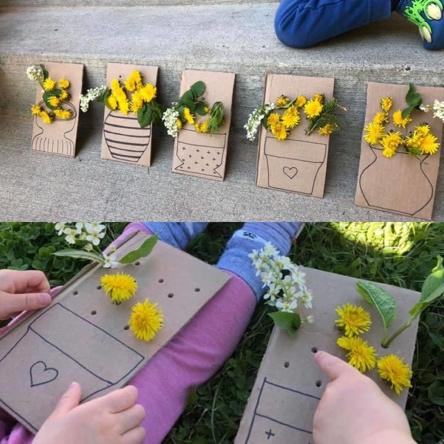 